Program: Biological SciencesDegree Offered: Ph.D.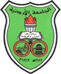 STUDY PLAN I.	GENERAL RULES AND CONDITIONS:       1-    This plan conforms to the valid regulations of programs of graduate studies.	2-     Areas of specialty of admission in this program:			-Holders of the Master of Science in:SPECIAL CONDITIONS:  NONE.The plan consists of (54) credit hours distributed as follows:Obligatory Courses (18 credit hours):Elective Courses: Studying (18 credit hours) from the following:Passing the qualification exam (0304998)Submission of approved thesis (18 credit hours) (0304999)0304901	Ecology of Marine communities					The unity and diversity of marine communities.  Distribution of phyto-and zooplankton and their chemical composition, and production.  Dissolved and particulate organic matter and processes of formation.  Feeding of plankton; detritus and its role as a food source.  Distribution, diversity and abundance of the benthos and benthic secondary production.  Chemical composition of benthic sediments, Patterns of migration and production of nekton, its population growth and production.  Utilization, of marine production strategies of survival.0304921	Bioenergetics					                                       	This course aims to inform students about energy metabolism in biological systems, starting from light, the ultimate source of energy in this planet and ending with its export to the surrounding as entropy and light. It also discusses the various stages of energy transformation, transduction and conservation especially in ATP molecules and the mechanisms of its formation and its utilization in driving various cellular activities. In this course we discuss also the process of photosynthesis and cellular respiration of main organic nutrients that re used as a source of energy which are: carbohydrates, lipids and amino acids.0304922	Protein and Enzymes Chemistry	   	           	Proteins and enzymes from the following points: isolation, characterization, amino acids and their reactions, protein conformation, enzyme classification, factors affecting activity, kinetic, active sites, inhibition. Michaelis enzymes, metabolic pathway enzymes, activation energy and its determination, analytical methods of measuring reaction velocities, enzyme regulation and isozymes.0304924	Biotechnology of Microorganisms 				This course deals with the fundamentals of molecular biotechnology to include molecular research procedures and manipulation of gene expression. Use of microbial systems for commercial products synthesis i.e. pharmaceutical proteins, antibiotics, biopolymers, vaccines and therapeutic agents, bioremedations, and biocontrol agent development. Transgenesis in animals and plants and their use, genetically modified food.0304931	Molecular Hematology					Focus on the clinical relevance of molecular biology in hematology and the impact made by molecular research on understanding the pathogenesis of a variety of blood disorders.  It also focuses on the balance between descriptions of basic mechanisms and discussions of their implications on blood. 0304932	Biotechnology in Immune Chemistry			The course aims to introduce Biological Graduate Students to immunological techniques much needed in various fields of biological research Such as Flowcytometry, monoclonal antibody production, ELISA, Immunohistochemistry and Immunoblotting.0304942	Microbial  Physiology			 Biochemistry of microbial metabolism, composition and function of pacterial cell parts, physiology of nutrition and growth, different factors which affect biological activities of microganisms.  0304945	Advanced Applied Microbiology		The course will study certain microorganisms used in industry and focuses on ways to genetically modifying it.   Also the course will cover the broad subject of Biotechnology and its utilization in the production of secondary products such as organic acids, antibiotics, vitamins,, hormones, enzymes and mycotoxins.  Moreover, the course will discuss the role of some microorganisms in the processes of biorehabilitation and bioremediation to achieve a healthy environment.0304952	Biodiversity					                          Concepts; genetic diversity, species diversity, ecosystem diversity, biodiversity meaning and measurement, biodiversity changes in time and space, loss of biodiversity, causes of  loss of  biological diversity maintaining biological diversity: In situ conservation, ex situ conservation, why conserve biological diversity, biological diversity as a source: Food, pharmaceutical,  none resources of biological diversity: ethics, aesthetics.0304953	Plant hormones and Tissue culture:	The course will cover the chemistry of plant hormones, its transport and its receptors.  Also, will cover the role of hormones in the regulation and homeostasis of certain processes that occurs within plants.  In addition, the course will discuss issues of growing calluses in vitro to produce plant tissues and organs. 		0304954	Medicinal and Herbal Plants 	The course covers the medicinal plant and herbs and its contribution for improving human lives on all global, regional and local levels.  The course will cover plants used in folkloric medicine and its applications in the current drug industry.  The plants discussed are the ones in  and in the Arab world, taking in consideration their elaborate use in the Arabic and Islamic cultures.0304961	Muscle Biology			      		                 	The types of muscles and its genetic origins, the molecular structure of the muscle cells.  the structure and function of the contractile reticulum and the cell environment necessary for the contractile reticulum.  The physiology of muscle contraction.  Biological elements and drugs that affect muscle contraction.0304962	Environmental Physiology	The course covers the relationship between the physiology of animals  and animal behavior.  Also, the course will cover the physiological adaptations of organisms to harsh and extreme environments.  The first part will cover the mechanism of biophysical exchange between animals and their environments.  The second part will focus on the developmental strategies for adaptations to the following criteria: osmotic, nutritional, metabolic, thermoregulation, respiration, and reproductive cycles. 0304963	Amphibians and Reptiles			 This course discusses developmental stages and life history, morphology, anatomy, classification, functional adaptations and evolutionary relationships. Always structural and functional approaches will be considered. Moreover, their taxonomy, habitat and geographical distribution will be tackled. Analyzing of the environmental factors determining the distribution of reptilian species in Jordan.0304964	Advanced Vertebrate Biology		 This course exposes the students to various body systems in the vertebrate classes with emphasis on mammals. Also, it integrates embryonic development, morphology, structural and functional evolutionary approaches. It considers the adaptational changes in vertebrates to different habitats. 0304965	Molecular Physiology			              	    Molecular aspects of physiology such as membrane biophysics, signal regulation and transudation, membrane excitabilities and ion channels, patch-clamp and voltage clamp techniques and their applications in the analysis of membrane current ion channels as targets for drugs and toxins, synaptic transmission and sensory transudation as well as the molecular bases for the neural musicale cell functions.0304971		Plant Ecology	Plant population and community ecology. Concepts and theory applying to plant single populations, species interactions (e.g competition, herbivory, mutualistic relationships,…etc.). and the structure and dynamics of multi – species plant communities.0304981	Cytogenetics			The course studies the structure, number and function of chromosomes with in a cell and in an individual and the their involvement in congenital disorders.  The course will focus on tissue culture techniques and the preparation of chromosomes for karyotyping and the localization of specific genes using in situ hybridization.  Also, the course will cover human genetics and genetic disorders such as mental retardation, congenital deformities.  Prevention of genetic disorders, genetic counseling and prenatal diagnostic tests. 0304982	Gene Therapy			       		 Construction and analysis of recombinant DNA, Gene delivery and the expression systems.  types of gene therapy and their applications.  DNA vaccination and the immune response to gene therapy.  Also, the course will deal with the important aspects of bioethics.Biological Sciences.Biological and Medical Analysis.Agricultural Sciences.Medicine or Veterinary Medicine.Pharmacy.Biochemistry, Microbiology, or equivalent. Environmental Management (On Condition that Bachelor degree accepted).Environmental Management (On Condition that Bachelor degree accepted).Course No.Course TitleCredit hrs.Pre-req.0304922Chemistry of Proteins and Enzymes3–0304924Biotechnology of Living Organisms3-0304942Microbial Physiology3–0304952Biodiversity3-0304964Advanced Vertebrate Biology3–0304965Molecular Physiology3–Course No.Course TitleCredit hrs.Pre-req.0304901Ecology of Marine Communities 3 -0304921Bioenergetics3-0304931Molecular Hematology3-0304932Biotechnology in Immune Chemistry3-0304945Advanced Applied Microbiology 3-0304953Plant Hormones and Tissues Culture3-0304954Medicinal Plants3-0304961Muscle Biology3-0304962Ecological Physiology 3-0304963Amphibia & Reptiles3-0304971Plant Ecology3-0304981Cytogenetics 3-0304982Gene Therapy3-